   MENU TXULETON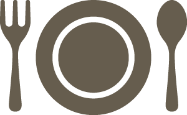 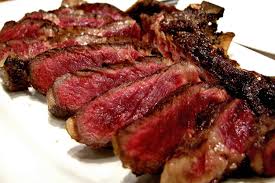 OFERTA:MENU TXULETON PARA DOS PERSONAS. INCLUYE: Ensalada agridulce o Revuelto de Hongos; 1kgr de Txuleta; Tinto Crianza; Cafes o TxupitosREQUISITOS:RESERVA ANTICIPADA. Valido Viernes, en horario de comida y cena, y Sabados en horario de Cena. Necesario, Reserva previa y presentar descuento ( impreso o pantalla )PRECIO: 50€  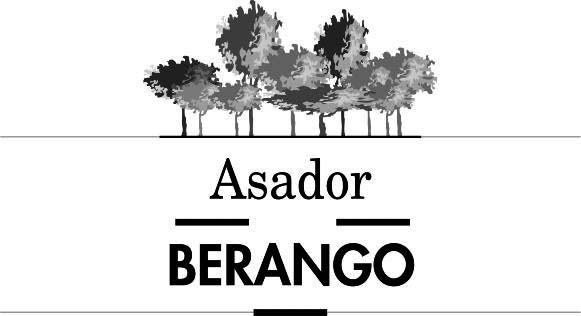 CERVECERA ASADOR BERANGOCamino de Eguskiza 32, 48640 Berangowww.cervecera-asadorberango.comReservas: 658895693/946681334  